АДМИНИСТРАЦИЯ СЕЛЬСКОГО ПОСЕЛЕНИЯТИХВИНСКИЙ СЕЛЬСОВЕТ ДОБРИНСКОГО МУНИЦИПАЛЬНОГО РАЙОНА  ЛИПЕЦКОЙ ОБЛАСТИП О С Т А Н О В Л Е Н И Е           11.05.2016			         	                    №34                                                    д.Большая Плавица   	  О введении особого противопожарногорежима  на территории сельского поселения Тихвинский сельсоветВ связи с установлением жаркой погоды и обострением пожарной обстановки, в целях защиты населения и территории сельского поселения Тихвинский сельсовет от пожаров в пожароопасный период 2016 года в соответствии с Федеральным законом от 21.12.1994 года №69-ФЗ «О пожарной  безопасности», руководствуясь постановлением администрации Добринского района от 11.05.2016 года №266 «О введении особого противопожарного режима  на территории Добринского района, администрация сельского поселения Тихвинский сельсоветПОСТАНОВЛЯЕТ:1. Ввести на территории сельского поселения Тихвинский сельсовет особый противопожарный режим на период с 11 мая 2016 года по 31 августа 2016 года.2. Главе сельского поселения:- обеспечить соблюдение первичных мер пожарной безопасности в населенных пунктах;- обеспечить готовность добровольной пожарной дружины;- обеспечить противопожарную защищенность объектов и населения;- провести ревизию пожарных гидрантов и иных источников водозабора, обеспечить к ним беспрепятственный проезд;3. Запретить на территории сельского поселения разведение костров и сжигание сухой травы и пожнивших остатков.4. Данное постановление подлежит обнародованию путем размещения на щитах информации и досках объявлений.5. Контроль за исполнением настоящего постановления оставляю за собой.Глава администрации сельскогопоселения Тихвинский сельсовет      ____________  А.Г.Кондратов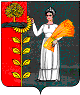 